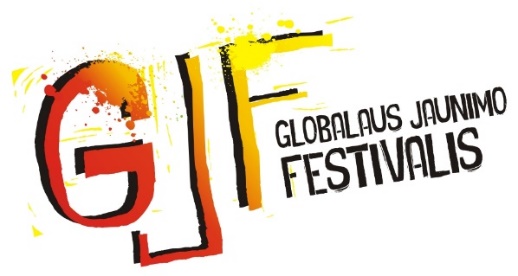 2016 m. gegužės 27 d. (penktadienis)Lietuvos vaikų ir jaunimo centras, Konstitucijos pr. 25, VilniusPROGRAMADetalią programą ir registracijos sąlygas rasite www.lvjc.lt 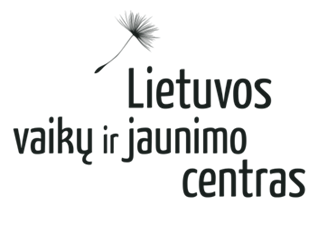 Dalyvavimas festivalyje nemokamas.Festivalio organizatoriai.Lietuvos vaikų ir jaunimo centrasKonstitucijos pr. 25, VilniusMiglė Čibisovė,  Tel.. 8 675 44115 migle.c@lvjc.ltVilma Smaliukienė, Tel.. (8 5) 272 5651 , El. paštas. vilma.s@lvjc.lt LaikasVeikla / partneriaiRegistracijaAprašymasVieta10.00–11.00Dalyvių registracijaDalyviai registruojasi į pasirinktas veiklas,ruošiasi konkursams organizatorių nurodytose erdvėse.LVJC erdvės11.00–11.30Renginio atidarymasLR švietimo ir mokslo ministrės bei Vilniaus miesto mero sveikinimo žodžiai.Įspūdinga Garbės sargybos kuopos karių atidarymo programą.LVJC Amfiteatras, lauko erdvė11.00–12.00Pamėtyk į kašį su Antanu KavaliauskuRegistracijaKrepšinio komandos „Lietuvos Rytas“ kapitonas Antanas Kavaliauskas kviečia jaunimą pasikalbėti apie vienijančią sporto misiją ir pamėtyti kamuolį į kašį.LVJC Sporto salė11.30–13.00Kūrybinės maisto dirbtuvės „Virtinio kelionė aplink pasaulį“RegistracijaViskas prasideda nuo lietuviškų šaltanosių senelių kaime. Paskui mamos virtiniai su varške ir studentiški iš prekybos centro. Kai svajonės nuneša už jūrų marių, ragaujame gnocchi Romoje, quenelles Paryžiuje, pelmeniais ir varienikais vaišina slavai, vontonus lipdo kinai, kniedlikus kaimynai lenkai.Skani studija kviečia kartu gaminti virtinius ir keliauti         pasaulio kultūrų pažinimo keliu.LVJC Kulinarijos studija (I a.)11.30–13.00Interaktyvus plaukimo užsiėmimasRegistracijaPlaukimo užsiėmimasLVJC Didysis Baseinas11.30–18.00Pažintinės erdvės, kūrybinės erdvės, įvairios pramogosErdves rengia:Lietuvos Krašto apsaugos ministerija,Vilniaus apskrities vyriausias policijos komisariatas (kinologai, mobilios kuopos pareigūnai, kelių policijos pareigūnai, policijos simbolis – šuniukas Amsis),Vilniaus Dizaino kolegijos studijų ir veiklų pristatymasLVJC Lauko erdvė12.00–14.00DofE interaktyvus užsiėmimasRegistracijaThe Duke of Edinburgh‘s (DofE) interaktyvus programos pristatymas, skatinantis jaunuolių fizinį bei emocinį aktyvumą, iššūkių sau kėlimą ir išpildymą. Apie tai kaip išsikelti ir pasiekti asmeninio tobulėjimo tikslus, pasitikėti savimi, bendrauti ir bendradarbiauti bei ugdyti savo fizinę formą bei sveiklos gyvensenos įgūdžius.Patalpa12.00–13.00Susitikimas su Ada JonušeRegistracijaNuo 2014 m. vasaros dirba Antano Guogos patarėja Europos Parlamente ir Lietuvoje. Prieš tai dvejus metus dirbo Leonido Donskio patarėja EP. Būdama Tarptautinės parlamento stipendijos laimėtoja, pusę metų stažavosi Vokietijos parlamente Bundestage. Taip pat stažavosi Jungtinių Tautų Taikos ir nusiginklavimo regioniniame Azijos ir Ramiojo vandenyno centre (UNRCPD) Katmandu (Nepalas) ir Jungtinių Tautų Narkotikų ir nusikaltimų biure (UNODC) Meksike (Meksika). 2015 m. Ada yra spalį Vilniuje vyksiančio didelio regioninio ICT ir verslumo renginio #SWITCH! varomoji jėga. Pokalbio metu ji įkvėps jaunimą nesnausti ir siekti savo tikslų, pasidalins savo gyvenimo patirtimi ir pateiks pavyzdžių, ko reikia, norint atsidurti „Kalno“ viršūnėje!Patalpa13.00–14.00Globalaus piliečio suvokimasRegistracijaNeformaliojo švietimo metodais paremta veikla, diskusija12.00–14.00Menininkės Jurgitos Jakubauskaitės kūrybinės „Recycled Art“ dirbtuvė („Absurdo idėjos“)RegistracijaVaikai, kartu su dizainere Jurga Jakubauskaite, galės išbandyti įvairias antrinių žaliavų panaudojimo technikas, mokysis teisingai rūšiuoti atliekas. Jurgos šūkis –  nereikalingų daiktų nėra. Kūrybiškai mąstant praverčia viskas. Prieš išmetant, daiktą reikėtų pagalvoti – gal iš jo galima padaryti originalią interjero puošmeną, vienetinį papuošalą, atviruką ar dovanėlę?205 aud. (II a.)11.30–13.00Mandalų kūrimo dirbtuvės kartu su dailininke  Virginija StakionienėRegistracijaMandala – apskritimo arba kvadrato formos geometrinė kompozicija, simboliškai vaizduojanti tam tikrą dvasinę, kosminę arba psichologinę tvarką. Dirbtuvių dalyviai kartu su dailininke Virginija kurs savo mandalą iš aplinkai draugiškų medžiagų.Geltonoji salė (II a.)14.00–15.30Animacinio filmo„Berniukas ir pasaulis“ peržiūraBrazilų animacinis filmas „Berniukas ir pasaulis“, kuriam scenarijų parašė ir režisavo Alê Abreu, dienos šviesą išvydo 2013 metais. Įvairiose šalyse liaupsintas, daugelį pagyrimų gavęs, Oskaru nominuotas filmas šiemet per tarptautinį kino festivalį „Kino pavasaris“ pasiekė ir Lietuvą.Šis animacinis filmas vertas ypatingo dėmesio. Visų pirma dėl stulbinamo spalvų spektro, įtraukiančios brazilų muzikos (komp. R. Feffer ir G. Kurlat) ir gilios filmo potekstės, kuri sėkmingai sugebėjo užkalbinti įvairiausio amžiaus žiūrovus.Tai pasaka apie skirtumus tarp kaimo ir miesto, rankų ir mechaninio darbo, turtingų ir vargšų, bet svarbiausia – šio sąmyšio viduryje tarsi daina skambančias žmonių širdis ir sielas. Turtingą, karnavalo spalvomis nuspalvintą, fejerverkais nusagstytą filmo vaizdinę plotmę puošia savo grožiu nenusileidžiantys fleitos, sambos ir brazilų hiphopo garsai.Didžioji salė15.00–16.00„Recycled Art“ konkurso kostiumo dizaino kūrėjų pasirodymas scenojeKartu su  partneriais: PTO, ESOKonkurso dalyvių sukurtų kostiumų ar mados detalių demonstravimas scenojeLVJC amfiteatras, lauko scena16.00–17.00Festivalio konkursų dalyvių apdovanojimaiApdovanojimus įteikia festivalio svečiai, meno atstovai bei organizatoriaiLVJC amfiteatras, lauko scena16.00–17.00Diskusija „Ar švietimas gali?“Diskusija: Ar švietimas ugdo pasaulio pilietį?LVJC, 208 kab.17.00–18.00Dalyvių atsisveikinimasMuzika, šokiai, laisvas laikasLVJC